Galerie La Ferronnerie             Brigitte Négrier40, rue de la Folie-MéricourtF-75011 Paris +33 (0)1 78 01 13 13www.galerielaferronnerie.frmardi à vendredi : 14h-19h, samedi : 13h-19hMembre du Comité Professionnel des Galeries d’Art La carte de TendreEva Bergera   Frédéric Coché Dominique Dehais   Marie-Amélie Porcher vernissage le Jeudi 22 janvier de 18h à 21h30exposition du 22 janvier 2015 au 21 février 2015                                                  Nous vous  souhaitons une année 2015 éclairée par les LUMIÈRES                        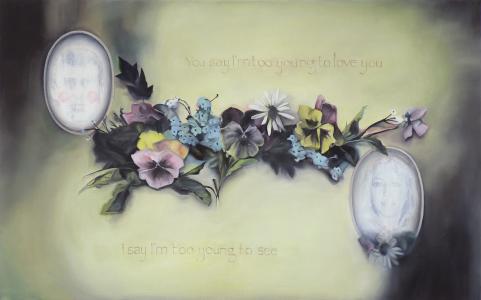 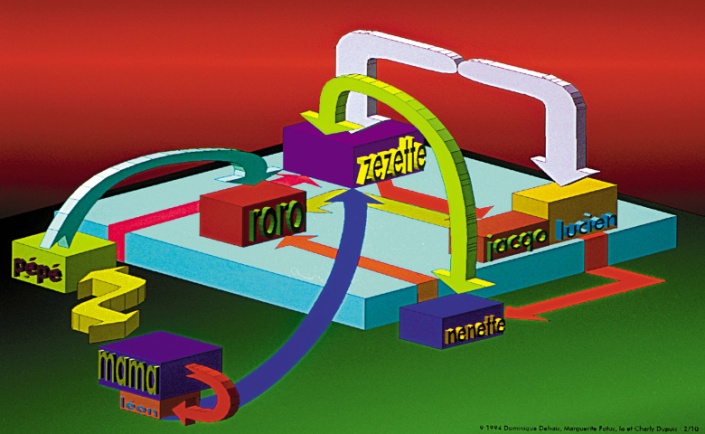 Eva Bergera, Il la caressait tendrement,                                     Dominique Dehais, Schéma de l’amour, 1992  comme on caresse une chienne malade,  2014 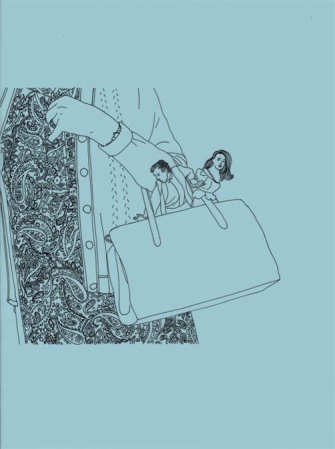 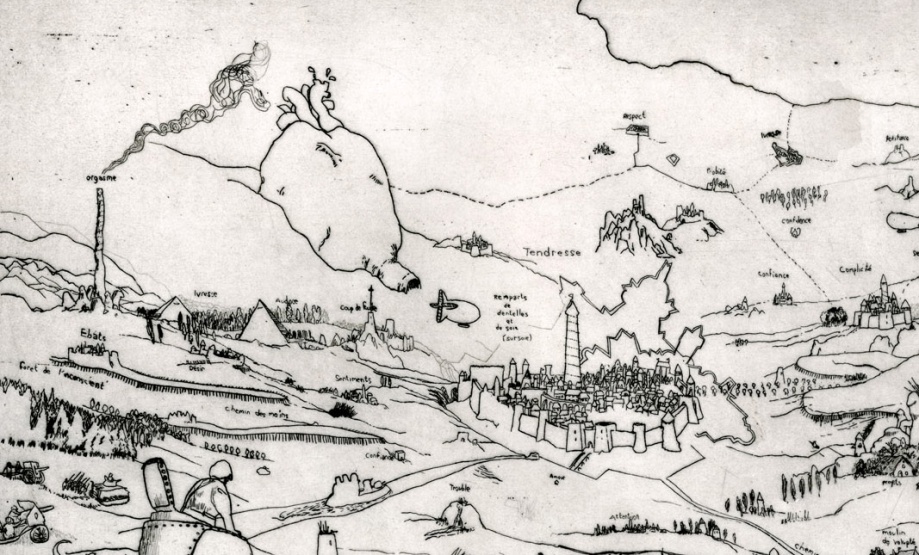          Marie-Amélie Porcher, 2011               Frédéric Coché, Le siège de Tendresse, 2015 (détail)                                   Qu’en est-il des relations aux autres, pour ce qui relève des sentiments ? Eva Bergera, avec un brin de nostalgie doucereuse, Dominique Dehais et ses schémas relatant la géométrie des relations amoureuses, Frédéric Coché utilisant pour sa part, l’arsenal militaire et son iconographie, illustrent avec impertinence la complexité des rapports amoureux, avec en prime la patte ironique de Marie-Amélie Porcher, ses Amours, Adam et Eve, etc…Eva Bergera, inspirée par ces cartes postales fleuries, gentiment désuètes avec leurs motifs de bouquets fanés, qu’envoyaient jadis les amoureuses à leurs soldats au front, a composé des toilesoù s’inscrivent en médaillon les portraits ternis de jeunes amants ; L’ensemble basculant vers la dérision qu’elle affectionne avec les titres dont elle affuble ses toiles.Frédéric Coché, avec sa nouvelle eau-forte 'Le siège de Tendresse' adresse un clin d’œil appuyé à la fameuse Carte du pays de Tendre de Mademoiselle de Scudéry : l'état-major des officiers s'affaire autour de la carte du Tendre, point central d'un paysage où voisinent un char d'assaut, une citadelle aux remparts de soie et dentelles, la cheminée fumante de l'orgasme côtoyant l'organe-cœur, sur le point d'être transpercé par le coup de foudre... Dominique Dehais traite des relations amoureuses par le truchement de schémas empruntés au monde de l'entreprise, inspirés des organigrammes décrivant leur structure interne. Il s'agit pour lui d'évoquer, non sans ironie, la complexité des rapports humains dans le contexte professionnel. Pour Yvette et Paulette, il va sans dire que les relations amoureuses et sentimentales sont au cœur de leur univers. Marie-Amélie Porcher, explorant régulièrement les différentes facettes des jeux de l'amour, y adjoindra cette fois-ci la figure du Fou/Joker, comme un grain de sable venant perturberle bon déroulement de ces romances idylliques. A venir à la galerie Jérôme Touron 'Ciel', exposition personnelle25.02.2015 > 04.04.15 Hors les mursDrawing Now Paris 9 25.03.2015 > 29.03.2015, Carreau du Temple, Paris avec Natasja van Kampen en focus et Yoan Béliard, Frédéric Coché, Richard Müller, Marie-Amélie PorcherLaurent Fiévet20.01.15  Apocalypse Now - Le Présent de l'Instant, de Ludovic Kerfendal, interventionAtrium, centre culturel de Chaville, FranceEva Bergera 12.12.14 > 31.01.15  Trash Test / Crash Test - 2ème volet, janvier 2015, Fondation FRANCÈS − SENLIS. Kaarina Kaikkonen 5.12.14 > 15.02.15 Vol pour Helsinki, le 19, CRAC Montbéliard, FranceMarie-Amélie Porcher7.02.15 > 17.05.15 Les artistes face aux livres, Scriptorial d'Avranches - Musée des manuscrits du Mont-Saint-Michel, France